Laboratorní práce č….Teplo – Metodické pokyny pro učiteleCíle:Ověření teoretických znalostí z kapitoly „Teplo v praxi“. Vytvoření grafů, zopakování pravidel tvorby grafů.Posílení jemné motoriky u žáků při sestavování aparatury.Posílení logického myšlení.Zjištění, že teorie se může s praxí rozcházet vlivem velkých tepelných ztrát.Spolupráce mezi žáky, práce v čtyřčlenných týmech.Zpracování a požadovaná úprava na PC.Metody práce:Práce v čtyřčlenném týmu. Zařazujeme ji po procvičení jednodušších výpočtů na teplo a před výpočty kalorimetrické rovnice. Žákům už musí být jasný význam měrné tepelné kapacity. Jedna dvojice ze čtveřice zpracovává úkol č. 1 a druhá dvojice úkol č. 2. Žáci uskuteční měření, sestaví tabulku naměřených hodnot a tu potom poskytnou druhé skupině k opsání. Společně ve dvojici provedou požadované výpočty. Grafy vypracují doma na milimetrový papír a odevzdávají následující hodinu společně se správně vyplněným pracovním listem. Hodina vedená tímto způsobem učí žáky práci v týmech, plánování práce a hlavně nutí zapojit všechny členy týmu, tj. i jedince odolné vůči jakékoliv práci. A hlavně se práce dá klasifikovat (spravedlivá klasifikace v rámci týmu činí zpravidla učiteli problémy).Časová náročnost:Práce je určena pro jednu vyučovací hodinu fyziky. Je dost časově náročná, a proto je potřebná dobrá příprava. Žáci již musí mít na začátku hodiny vše připraveno. Co musíme připravit:seznam pro jednu čtveřici: glycerol, odměrný válec, 3 menší kádinky na 50 ml, 1 větší kádinku na 100 ml, 2 trojnožky, 2 kahany, 4 teploměry, 2 síťky s porcelánovým kruhem, 2 stojany, 4 držáky na teploměr, 4 svorky, zápalkyZpůsob hodnocení:Hodnotíme provedení práce, správnost výpočtů a úvah, provedení grafů, celkovou úpravu práce, vlastní zhodnocení v závěru.Nákresy: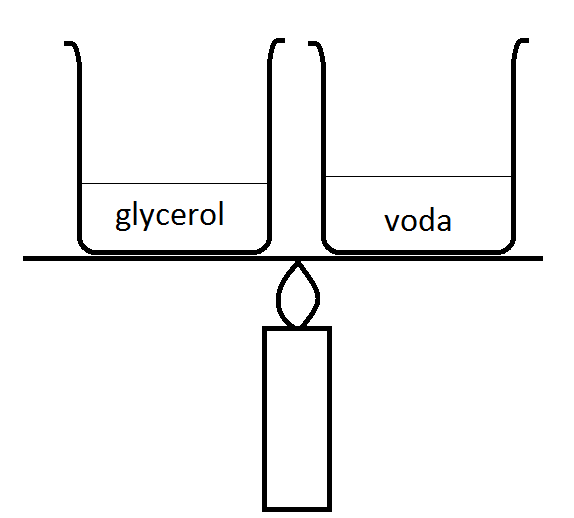 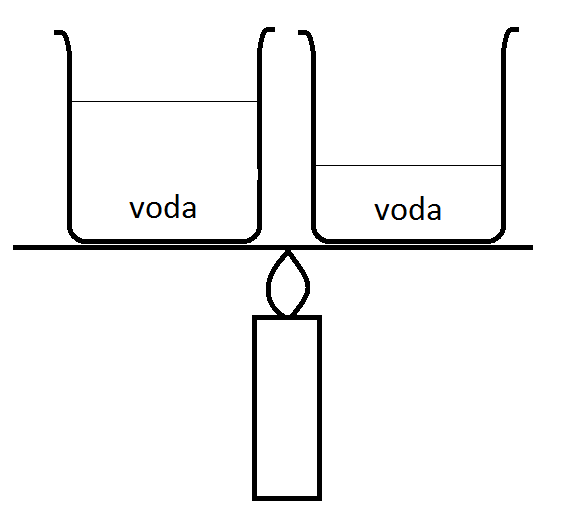 	č. 1	č. 2	40 cm3 glycerolu + 50 cm3 vody	100 cm3 vody + 50 cm3 vodyVýpočty: 	m1 = V. ρl		m1 = 0, 000 040 . 1 260 		ml = 0,0504 kg = 50,4g	m1 = m2 =  50,4g ~ 50g	Q = m . c. (t – t0)Poznámky:V pracovním listu je v bodě 1.4 a 2.4 po žácích požadována poměrně náročná úvaha.  Je určena k otestování talentovaných žáků, kterým poskytne prostor se nad prací důkladně zamyslet a zjistit všechny možné druhy tepelných ztrát. Proto také před prací tento bod nevysvětlujeme.  Průměrný žák se této úvaze v protokolu záměrně vyhne nebo uvažuje nesprávně. Za záměrné vynechání hodnotíme o stupeň horší známkou, jakýkoliv pokus o vysvětlení oceníme a po klasifikaci společně se žáky rozebereme. Je dobré si zajímavé odpovědi žáků poznamenat a v následující hodině je použít jako téma k diskuzi.Správná úvaha: Jestliže cglyc je asi poloviční než cvody, přijme glycerol proti vodě asi polovinu tepla, aby se ohřál o 1 °C. Bude se tedy ohřívat dvakrát tak rychle než voda. Žáci zjistí, že průběh tomu přesně neodpovídá hlavně z důvodu tepelných ztrát a ne úplně stejného množství přijímaného tepla – kahan nemusel být přesně uprostřed mezi kádinkami, plamen mohl být skloněn k jedné straně, např. při větrání…Podobně vysvětlíme i úvahu v úkolu č. 2. Dvojnásobný objem kapaliny se zahřívá o polovinu pomaleji. Pokud tomu průběh měření neodpovídá, lze to uspokojivě vysvětlit tepelnými ztrátami a větší plochou hladiny ve větší kádince, kde dochází k větším tepelným ztrátám.Glycerol je látka poměrně bezpečná a poměrně dobře dostupná v lékárnách. 1 kg stojí 350 Kč. 